INSTITUTO INMACULADA CONCEPCION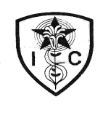 VALDIVIADepartamento de Educación BásicaNB1 (1° Básico)Profesoras: Rosa Vásquez- Verónica FarfánACTIVIDAD PROPIA DEL APRENDIZAJE DE LENGUAJE Y COMUNICACIÓNNombre: ______________________ Curso: ____________Fecha______Discriminar auditivamente el sonido de los fonemas de las imágenes dispuestas, dibujando los íconos en las líneas presentadas, fortaleciendo la perseverancia.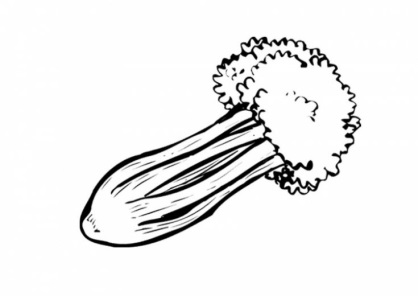                _________________  ________________  ________________  _____________ 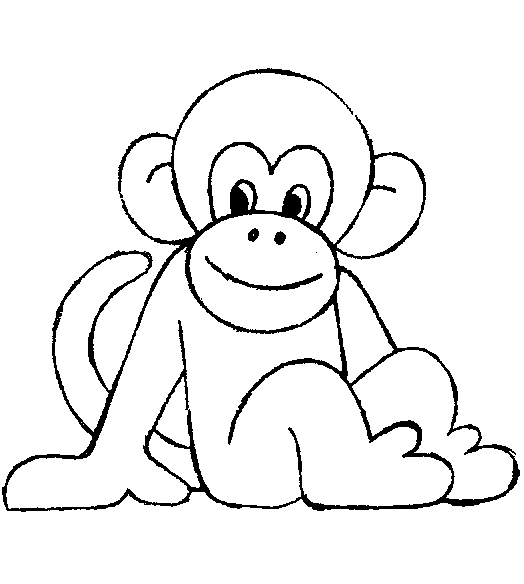 ____________________  _____________________ ____________________  _____________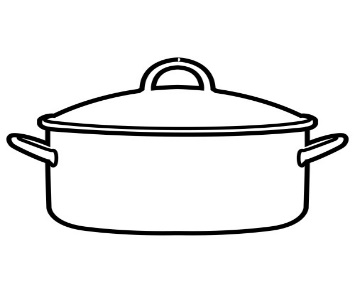 ___________________  ________________  ___________________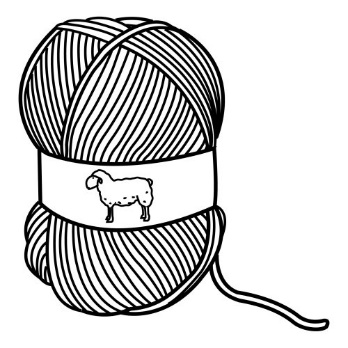          __________________  ___________________  ________________  ______________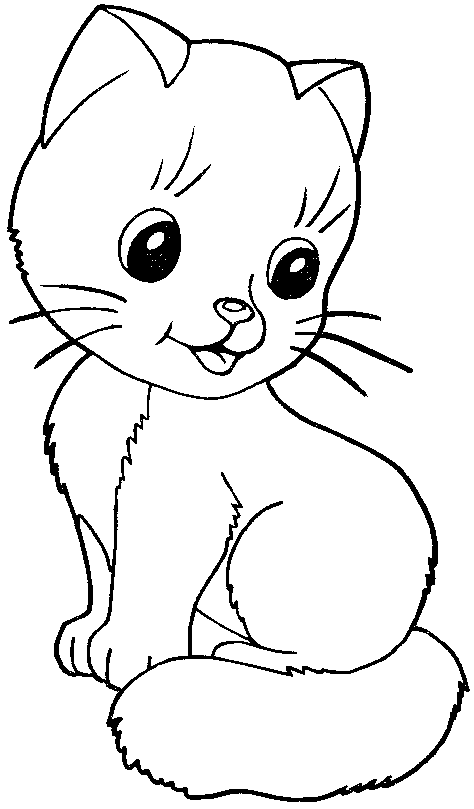                _______________  _____________  _______________  ___________________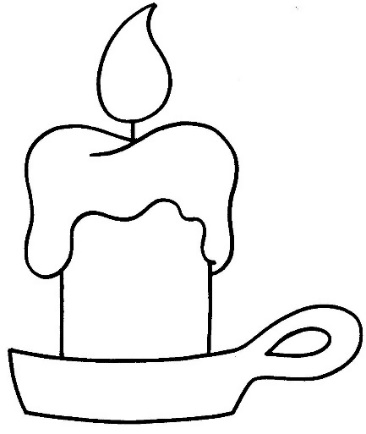 _________________  ________________  _________________  _____________________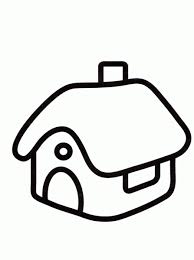 ____________________  ___________________  ___________________  ________________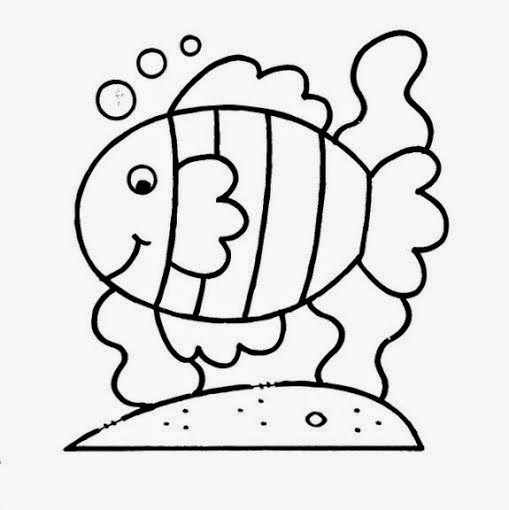          ___________________  ________________________  _____________________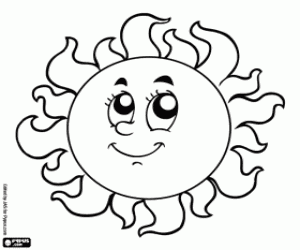          _________________  _______________________  _________________________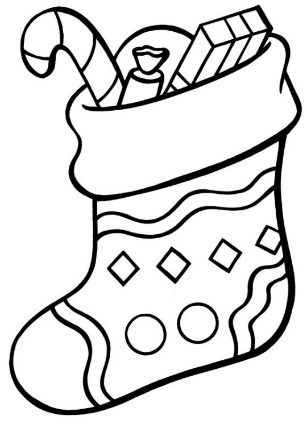  ______________  __________________  ____________________  ________________________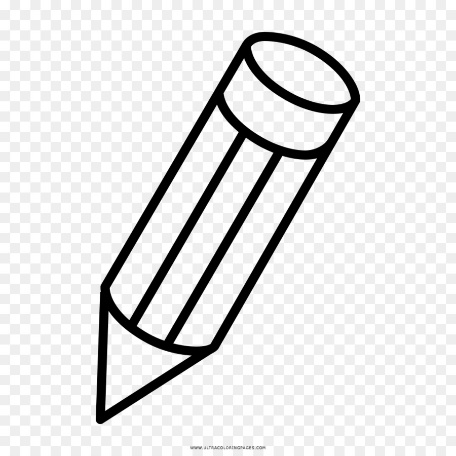 __________________ _______________ _______________ _________________ ________